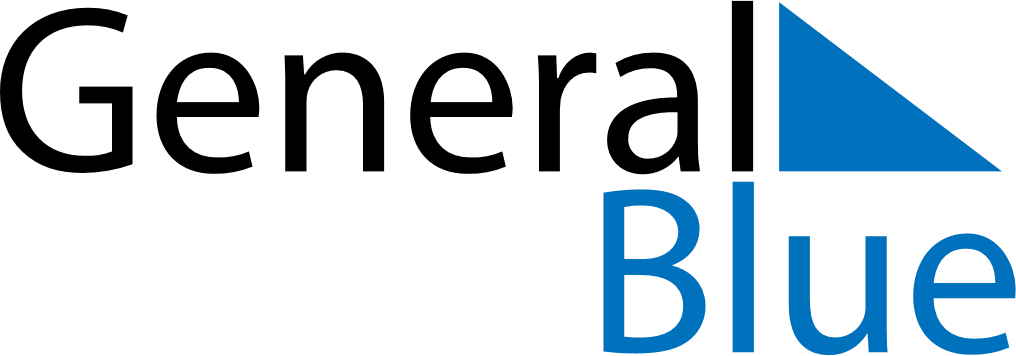 Ethiopia 2025 HolidaysEthiopia 2025 HolidaysDATENAME OF HOLIDAYJanuary 6, 2025MondayChristmas DayJanuary 19, 2025SundayEpiphanyMarch 1, 2025SaturdayFirst day of RamadanMarch 2, 2025SundayVictory at Adwa DayMarch 28, 2025FridayDay of LamentMarch 30, 2025SundayEnd of Ramadan (Eid al-Fitr)April 18, 2025FridayGood FridayApril 20, 2025SundayEaster SundayMay 28, 2025WednesdayDerg Downfall DayJune 6, 2025FridayFeast of the Sacrifice (Eid al-Adha)September 4, 2025ThursdayBirthday of Muhammad (Mawlid)September 11, 2025ThursdayNew Year’s DaySeptember 27, 2025SaturdayFinding of the True Cross